請先登入點選「中醫護理訓練專區」選擇109年度報名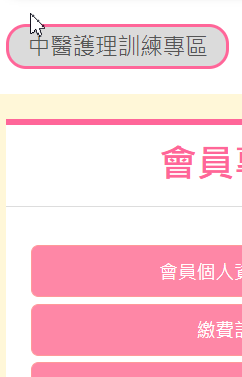 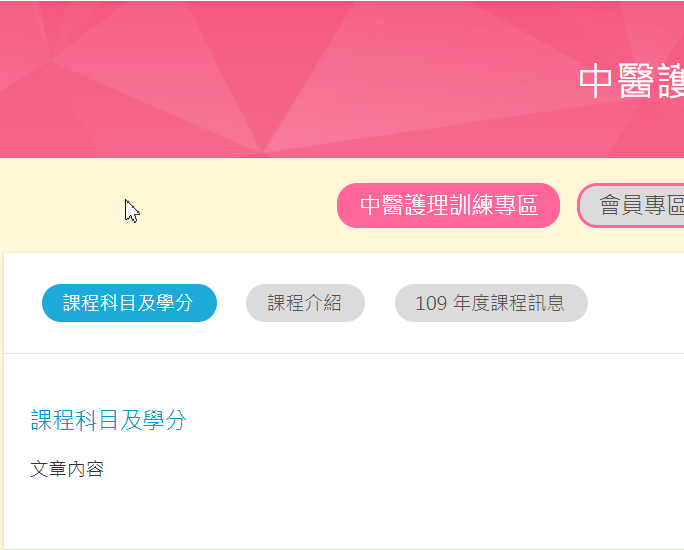 選擇報名科目及其注意事項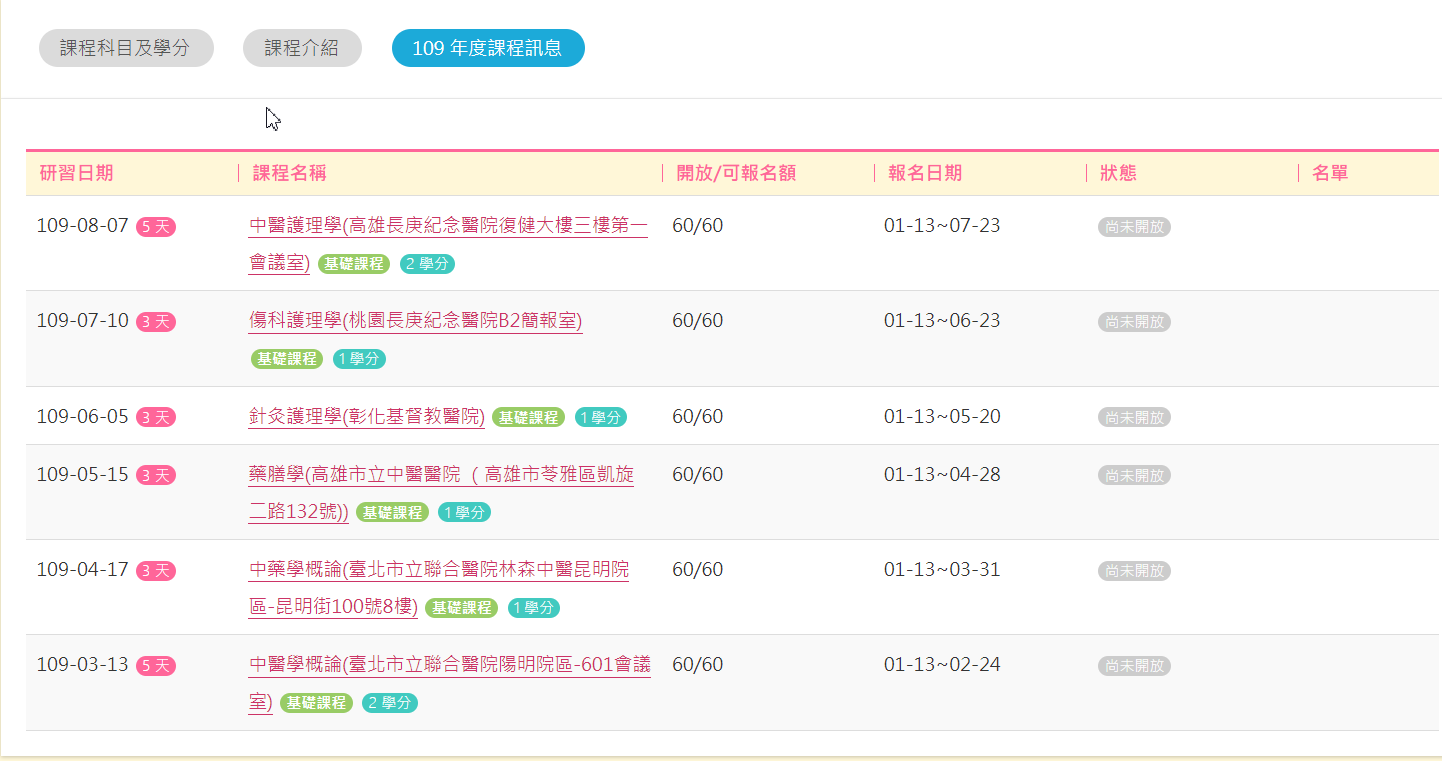 2-1中醫、中藥為先修課程，中醫報名後待本會「核准」通過後即可報名「中虊」、「針灸」及「傷科」相關說明如下圖：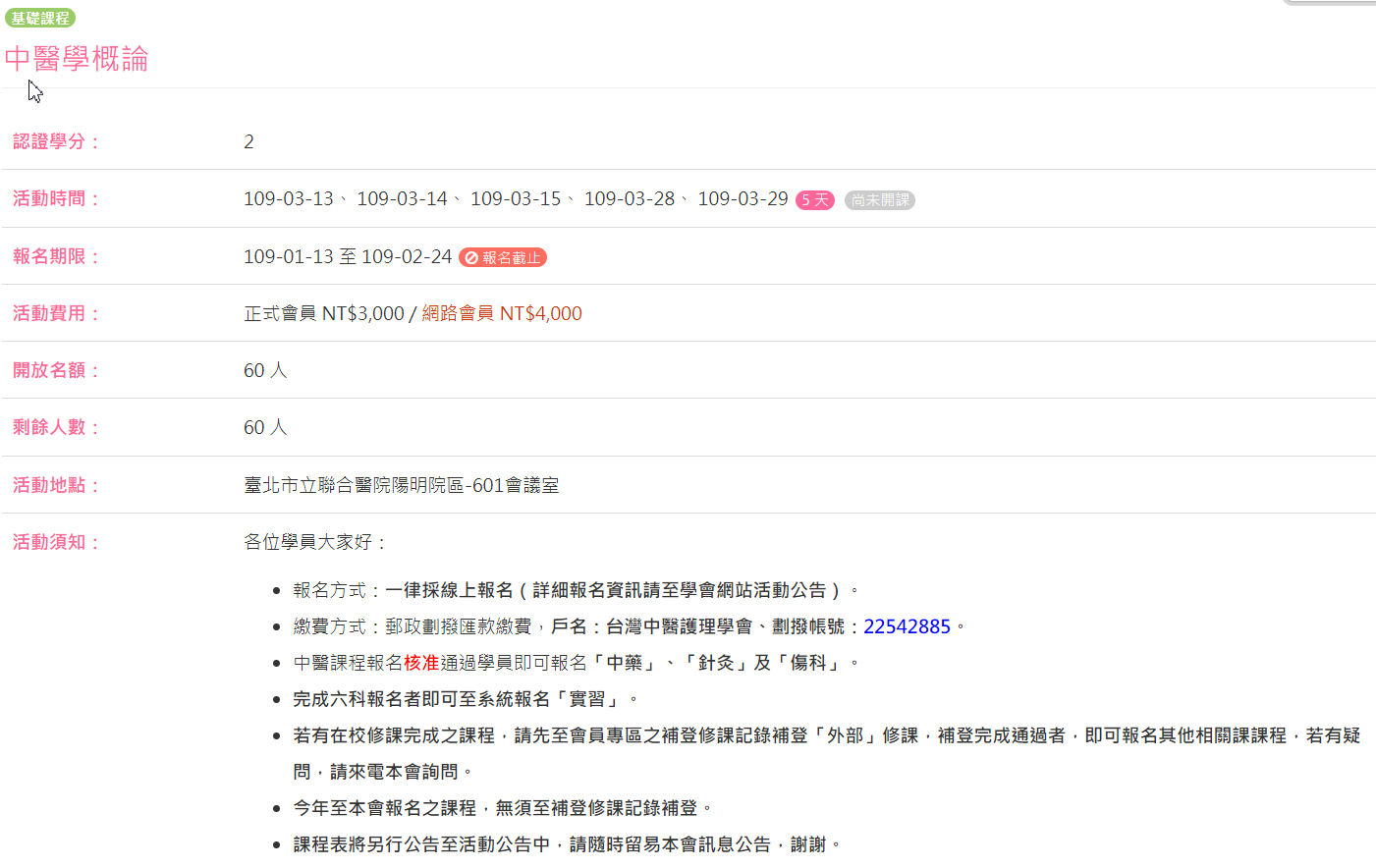 *Notice*若在校已修過之課程（需符合本會同意認定之學校及年度）請先至會員專區之「補登修課記錄」選擇「外部」資料補登，一次僅能選擇一科，待本會核准通過後即可報名今年相關之基礎課程若為之前在學會修習過課程之學員請先至會員專區之「補登修課記錄」選擇「內部」將資料補登，研習日期為該科目課程之最後一日，訓練單位一律填「台灣中醫護理學會」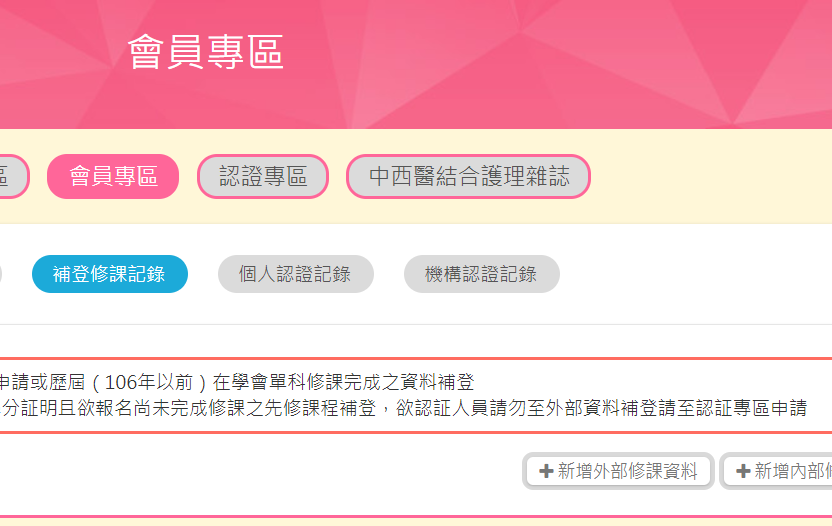 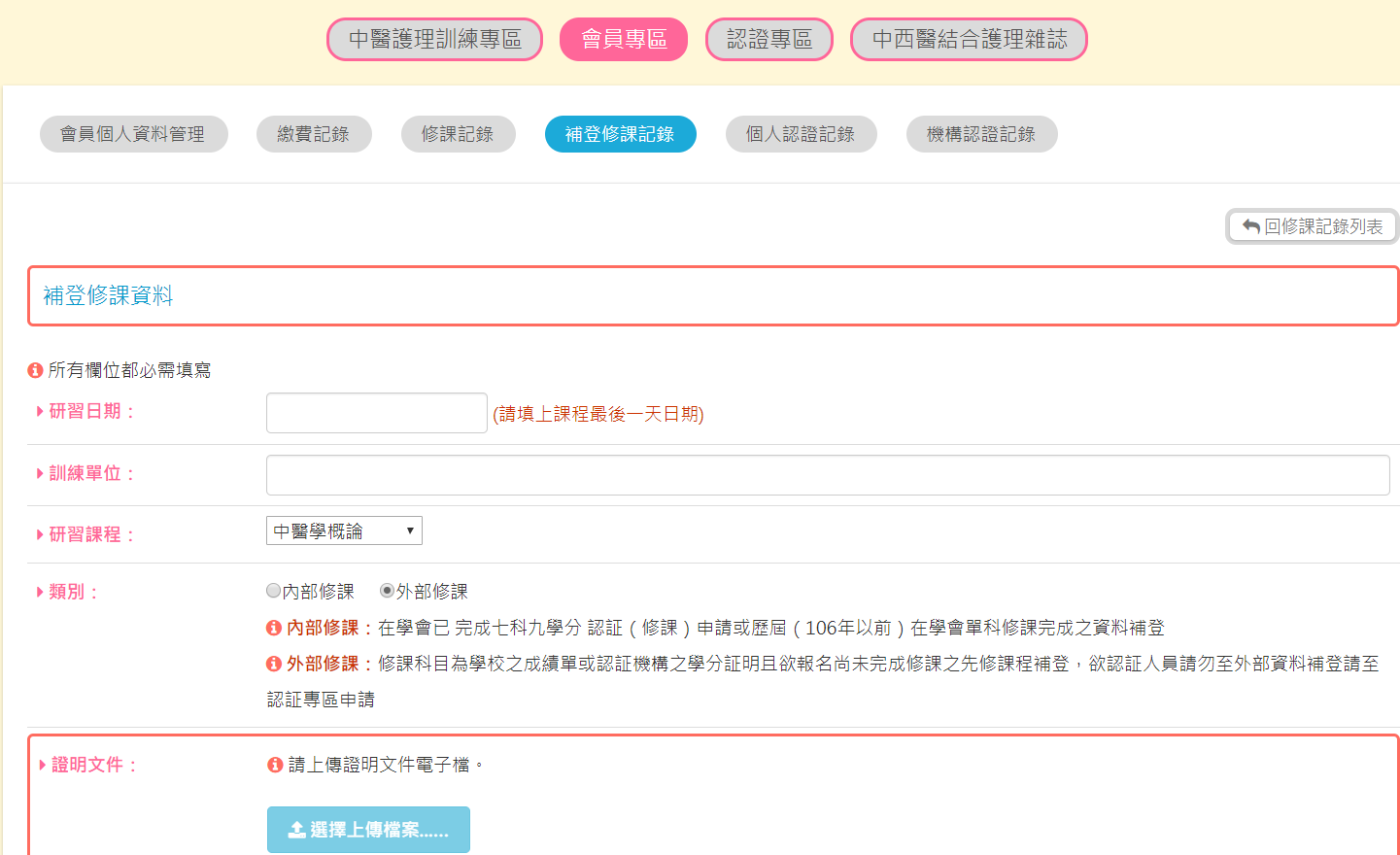 研習日期：請填修課年、月、日訓練單位：學校名稱（若為本會修課者一律填台灣中醫護理學會）研習課程：請選擇已修課之課程（一次僅能選擇一科若有六科則需補登六科）類別：外部（若為本會修課者則為內部）證明文件：成績單正本（歷屆成續單）（若為先前在本會修課或已認証之學員證明文件為學會發予之證書）本會核准後補登修課記錄會顯示「通過」即可報名欲上課之課程2-2中藥報名核准通過後，即可報名「藥膳學」及「中醫護理學」2-3六科完成報名者，即可報名「中醫護理實習」各科課程及上課地點將於每科開課前另行公告至網站「活動公告」中，請隨時留意本會之公告，謝謝！若有不清楚地方，請來電詢問，03-3196115/台灣中醫護理學會上